Педагоги детского сада.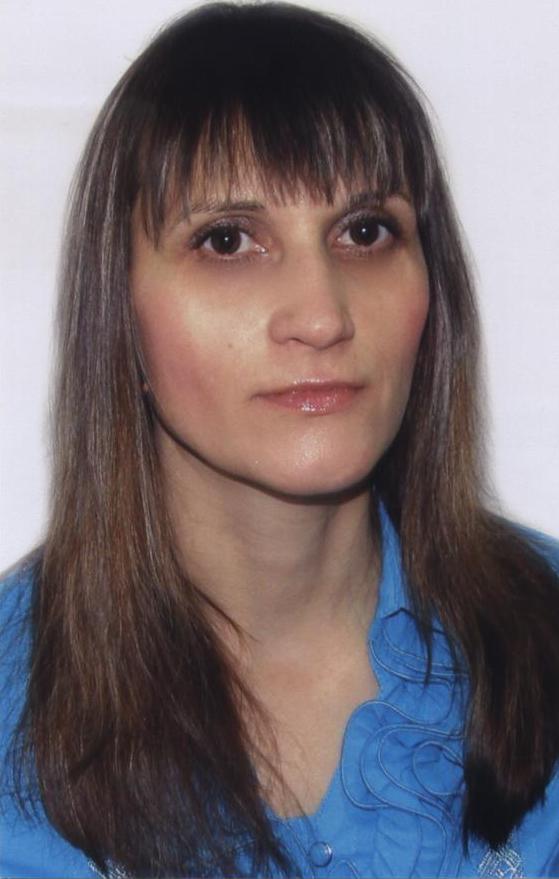 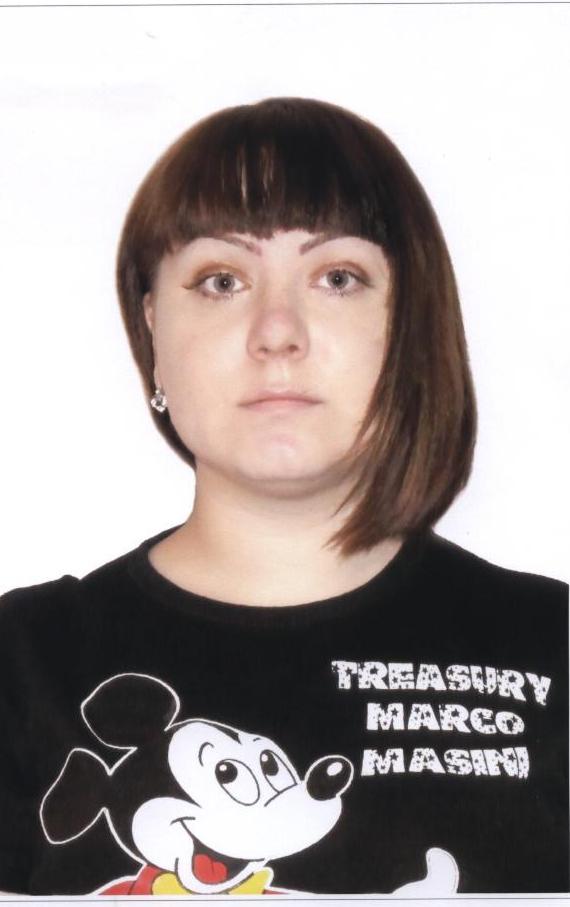 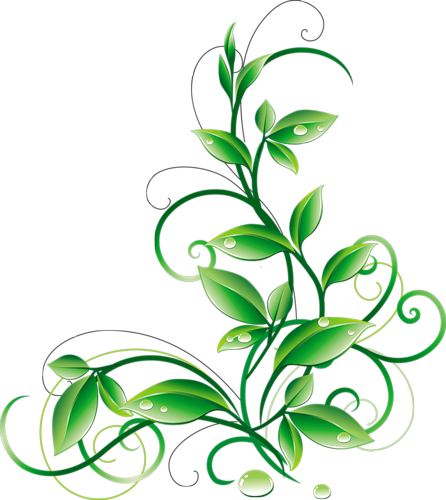 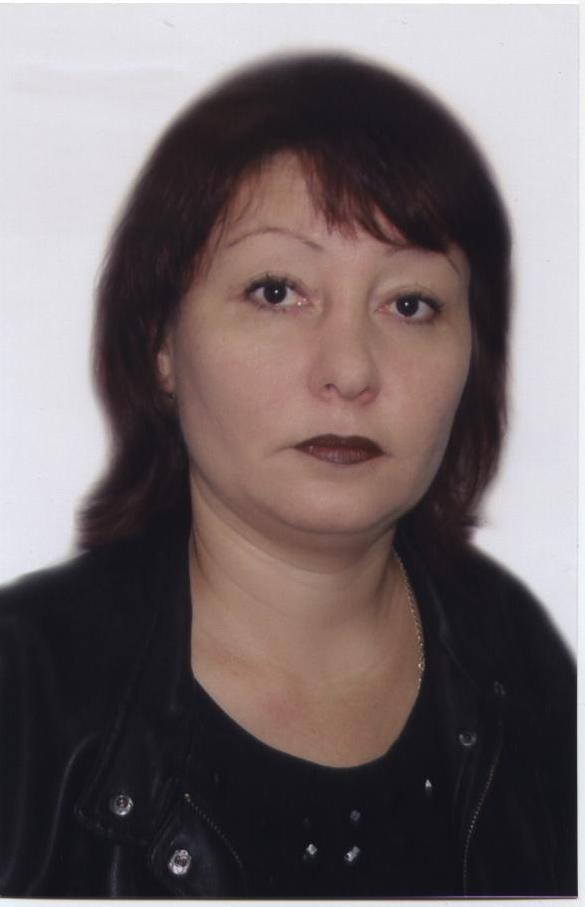 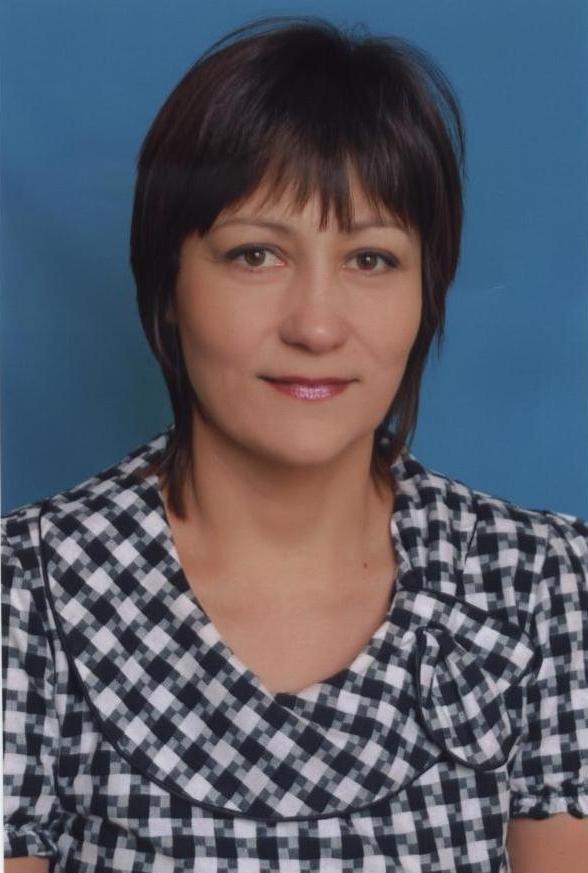 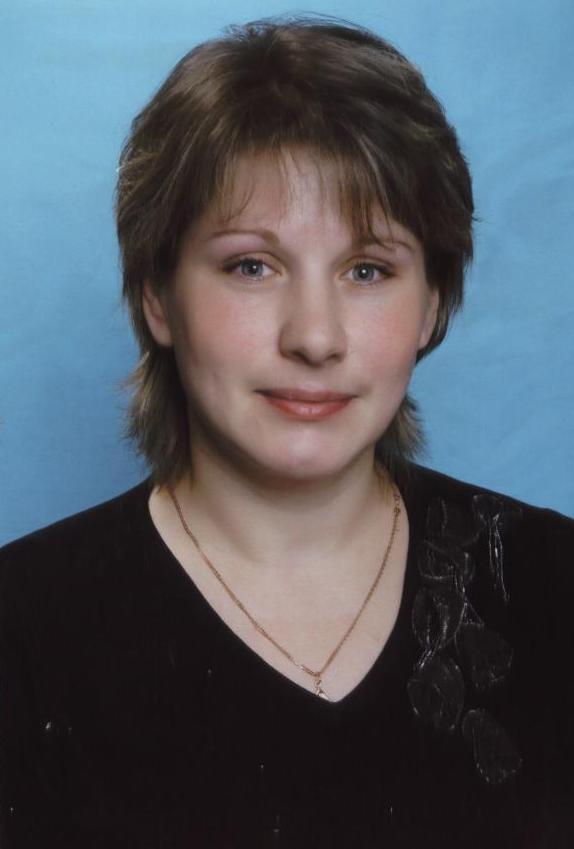 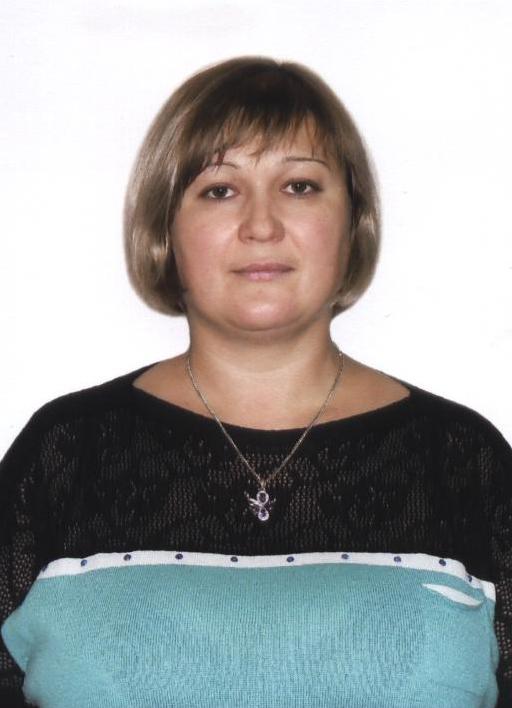 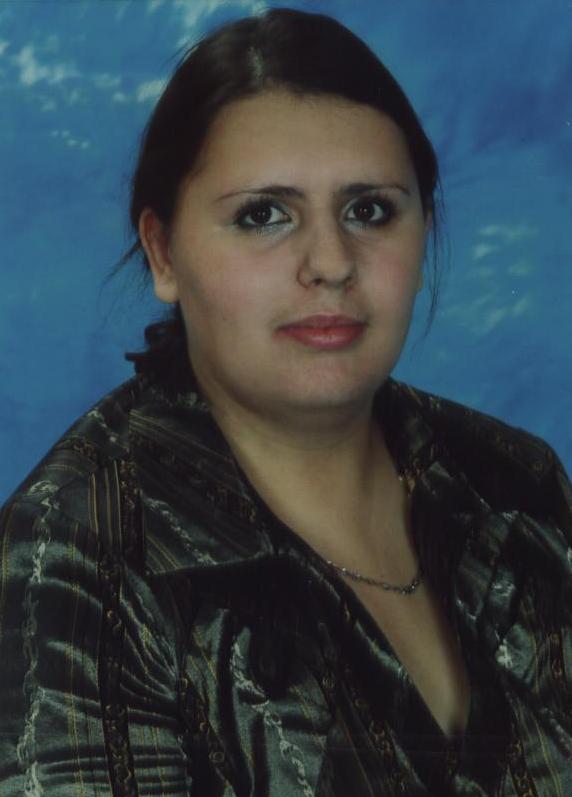 